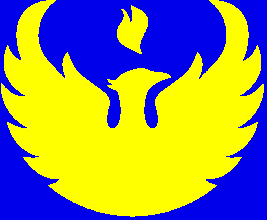 ,  E2K 1M1Phone: 506-658-5351       Fax: 506-658-3779Mr. G. Norton, Principal AgendaLMS PSSC MeetingLorne Middle School - Library17 December 20106:00 – 6:05 p.m.		Call to Order by the Chair 				Approval of the Agenda – as presented or as amended				Approval of Minutes of the last meeting (N/A)6:05 – 6:10 p.m. 		 Correspondence (junk, info, or decision):6:10 – 6:15 p.m. 		• Business arising from the Minutes dated 16 Nov. 20106:15 – 6:25 p.m. 		• PALS/Community Schools Update – Denise Long6:25 – 6:35 p.m. 		• Cheryl Brown re. LMS Home & School Assoc. Update6:35 – 7:15 p.m.		New Business (Principal’s Report)				• Phoenix Fundraising Raffle				• Budget			7:15 – 7:25 p.m.		• Information Items7:25 – 8:00 p.m. 		• Items for Future Agendas8:00 p.m. 			• Adjournment__________________________________________________________________NOTES: